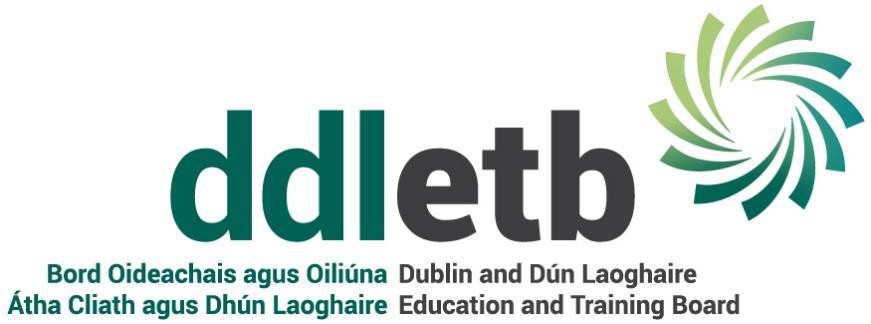 Comhaontú Iasachta maidir le TrealamhAn Clár IasachtaD’fhéadfadh trealamh de chuid BOOÁCDL a bheith ag teastáil ó bhall foirne, ó am go chéile, lena úsáid lasmuigh dá ghnáthláthair oibre.Is féidir trealamh a thabhairt ar iasacht do bhaill foirne má tá sé ag teastáil ar na cúiseanna seo a leanas:-Chun obair a dhéanamh lasmuigh den láthair oibre nó ar thurais allamuigh.Chun miontuairiscí nó nótaí a scríobh ag cruinnithe nó comhdhálacha.Chun láithreoireachtaí a dhéanamh ag cruinnithe nó comhdhálacha ina n-úsáidtear áiseanna amhairc ríomhchuidithe.I gcás ina bhfuil ríomhaire/ríomhairí glúine/táibléad ag teastáil dá gcuid oibre toisc nach bhfuil a ríomhaire féin ar fáil mar gheall ar sheirbhísiú.I gcás ina bhfuil trealamh ag teastáil mar chuid de thionscadal BOOÁCDL.Ní mór an mhaoin go léir a chothabháil agus a chosaint ar bhealach slán sábháilte.Beidh na hiasachtaithe freagrach as an trealamh go dtí go dtugann siad ar ais é agus beidh siad freagrach as an trealamh a chosaint i gcoinne cailliúna, damáiste, agus athruithe cumraíochta neamhcheadaithe.Sainítear freagrachtaí an iasachtaí sa chomhaontú seo. Caithfidh na baill foirne aontú le téarmaí an chomhaontaithe trí chóip d’Fhoirm an Chomhaontaithe Iasachta maidir le Trealamh a léamh agus a shíniú. Beidh foirm an chomhaontaithe bailí ar feadh na bliana acadúla reatha nó ar feadh thréimhse an tionscadail. Coimeádfaidh an Roinn TFC an chóip sínithe ar taifead lena húsáid amach anseo.Éilítear ar bhaill foirne aon fhadhbanna leis an trealamh a thuairisciú le linn thréimhse na hiasachta. Mura dtugann an t-iasachtaí an trealamh ar ais faoin spriocdháta réamhdhearbhaithe, rachaidh an Roinn TFC i dteagmháil leis an iasachtaí chun a iarraidh air/uirthi an trealamh a thabhairt ar ais láithreach.NeamhchomhlíonadhMá dhéantar trealamh a chailliúint, má dhéantar damáiste dó nó má thugtar ar ais ródhéanach ar fad é, d’fhéadfaí costas breise an trealaimh a fuarthas ar iasacht a ghearradh ar an iasachtaí. Caithfear iarratais ar athsholáthar agus/nó ar dheisiú a chur isteach i scríbhinn láithreach sula ndéanfaí aon éileamh árachais ar pholasaí BOOÁCDL a bhreithniú.Faisnéis faoi Theagmháil, Bailiú agus Tabhairt ar AisBa cheart gach socrú iasachta trealaimh a dhéanamh tríd an Roinn TFC le do thoil. Is é seo a leanas an duine teagmhála maidir leis an tseirbhís seo:Ainm: Ray GoodSeoladh ríomhphoist: itorders@ddletb.ieIs féidir trealamh a bhailiú agus a thabhairt ar ais trí shocrú a dhéanamh leis an Roinn TFC idir 10 am agus 4 pm. Más gá socruithe eile a dhéanamh maidir leis an trealamh a bhailiú nó a thabhairt ar ais, caithfearfógra a thabhairt don Roinn TFC 48 uair an chloig ar a laghad roimh ré. Tá sé de fhreagracht ar an iasachtaí an trealamh a thástáil agus a dheimhniú go bhfuil sé ag obair i gceart. Déanfar riocht oibre an trealaimh a mheas nuair a thabharfar ar ais é.CothabháilMá mheastar go raibh an t-iasachtaí faillíoch, d’fhéadfadh sé/sí a bheith faoi dhliteanas i leith an bharrachais árachais ar pholasaí árachais BOOÁCDL maidir le haon damáistí mar gheall ar:-Úsáid mhíréasúnta, mí-úsáid, faillí, nó athruithe.Seirbhís mhíchuí, suiteáil mhíchuí, agus naisc mhíchuí le forimeallaigh.Ba cheart do bhaill foirne a bhaineann leas as an tseirbhís iasachta trealaimh dul i dteagmháil leis an Roinn TFC chun aon fhadhbanna a tharlaíonn le linn a dtréimhse iasachta a chur in iúl dóibh.SlándáilBeidh úsáideoirí freagrach as aire iomchuí a thabhairt d’aonaid ar iasacht. Chun damáiste, cailliúint, nó goid a sheachaint, lean na treoirlínte seo a leanas:Aerfoirt: Ná fág an trealamh gan aon duine ina bhun riamh. Ná déan an trealamh a sheiceáil isteach mar bhagáiste. Feidhmigh dícheall cuí agus tú ag faire ar an trealamh fad is a chuirtear tríd aon ghléasanna slándála é.Carranna: Coinnigh an carr faoi glas agus coimeád an trealamh as radharc. Áirithigh go ndéantar an trealamh a stóráil ar bhealach slán ionas nach sleamhnóidh sé le linn tiomána. Ná coinnigh an trealamh i gcarr nuair atá an aimsir an-te nó an-fhuar.Má chailltear an trealamh nó má ghoidtear é, ní mór tuairisc i scríbhinn nó i bhfoirm ríomhphoist a chomhdú leis an Roinn TFC laistigh de 24 uair an chloig. Ní mór an Garda Síochána a chur ar an eolas láithreach chomh maith más rud é gur goideadh an trealamh. Ba cheart do bhaill foirne a bheith feasach ar na hoibleagáidí breise a chuirfidh RGCS ar BOOÁCDL agus ní mór dóibh a áirithiú go ndéantar an fhaisnéis uile a choimeádtar ar an ngléas a fhaigheann siad ar iasacht a chosaint.Sonraí ar threalamh ar iasachtDéanfar an trealamh a athshocrú nuair a thabharfar ar ais é agus dá bhrí sin, déanfar an t-ábhar uile air a scriosadh agus ní bheidh sé ar fáil ann a thuilleadh. Tá na húsáideoirí féin freagrach as cóipeanna cúltaca a dhéanamh dá gcuid sonraí. Ní bheidh an Roinn TFC freagrach as aon chomhaid a fhágtar ar aon trealamh nó as aon chailliúint nó damáiste a tharlaíonn do chomhaid an úsáideora le linn na tréimhse iasachta.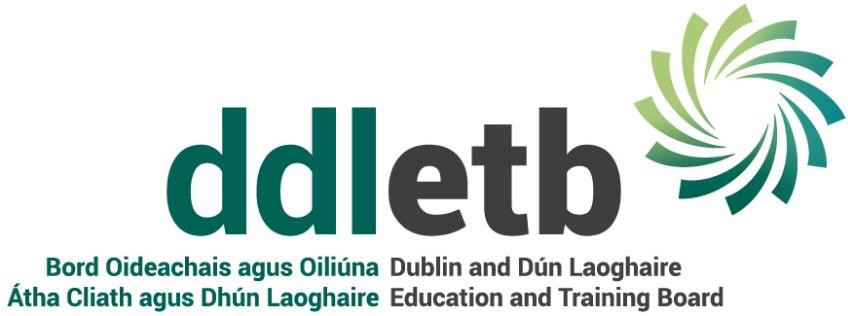 Foirm an Chomhaontaithe Iasachta maidir le TrealamhAontaím 	(Ainm Iomlán i mBloclitreacha) atá fostaithe ag 		(Scoil/Ionad)leis na téarmaí agus coinníollacha seo a leanas maidir le trealamh a fháil ar iasacht ó Roinn TFC BOOÁCDL.Maidir le Riocht Tosaigh an Trealaimh:Caithfear an trealamh a bhailiú ó Roinn TFC agus é a thabhairt ar ais chuici.Déantar an trealamh a thástáil sula dtabharfar ar iasacht é agus deimhnítear go bhfuil sé ag obair i gceart.Déanfar an trealamh a athshocrú nuair a thabharfar ar ais é; déanfar an t-ábhar uile air a scriosadh agus ní bheidh sé ar fáil ann a thuilleadh.Is mise a bheidh freagrach as aon damáiste don trealamh nó aon mhífheidhmiú a thuairisciú láithreach.Maidir le Damáistí:Beidh mé freagrach as aon damáiste a tharlaíonn mar gheall ar thimpiste, faillí, mí-úsáid, nó cailliúint fad is a bheidh an trealamh sin faoi mo chúram.Má tharlaíonn damáiste nó cailliúint, d’fhéadfainn a bheith faoi dhliteanas i leith an luacha barrachais ar Pholasaí Árachais BOOÁCDL maidir leis an trealamh atá ar iasacht.Éilítear orm an trealamh uile a thabhairt ar ais agus aon mhífheidhmiú a thuairisciú láithreach.Tuigim an méid thuas agus glacfaidh mé le haon táillí a d’fhéadfaí a ghearradh orm.Deimhním gur léigh mé faoin bhfreagracht atá orm maidir leis an trealamh a fhaighim ar iasacht agus glacaim leis sin. Aontaím go gcloífidh mé leis na treoirlínte agus na beartais. Tuigim go bhfuilim féin freagrach as an trealamh seo agus nach bhfuil cead agam é a thabhairt ar iasacht go dtí tríú páirtí. Glacaim freagracht as gach riosca ó thaobh cailliúna agus damáiste de i leith an trealaimh seo.Síniú	DátaÚSÁID OIFIGE AMHÁINSraithuimhir:	 	Seoladh Wi-Fi:	 	